Sömmerdaer Jubiläumsmeeting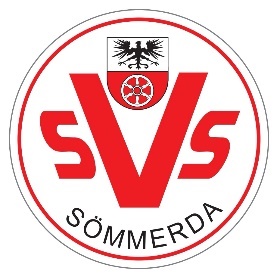 AnmeldungStaffelname:		______________________________Verein:			______________________________Zutreffendes bitte ankreuzen:□ OLYMPISCHE STAFFEL	□ HALBMARATHONSTAFFEL□ Frauenstaffel	□ Männerstaffel	□ Mixstaffel	     □ U18 StaffelAnmeldungen per Mail an: jasmin.brehme@gmx.deNameJahrgangTeilnehmer 1800mTeilnehmer 2200mTeilnehmer 3200mTeilnehmer 4400mNameJahrgangTeilnehmer 1Teilnehmer 2Teilnehmer 3Teilnehmer 4